ГОСТ 24698-81УДК 691.11.028.1:006.354                                                      Группа Ж32ГОСУДАРСТВЕННЫЙ стандарт соЮЗА ССРДВЕРИ ДЕРЕВЯННЫЕ НАРУЖНЫЕ ДЛЯ ЖИЛЫХ ИОБЩЕСТВЕННЫХ ЗДАНИЙ Типы, конструкция и размеры Wooden external doors for dwellings and public buildings.Types, structure and dimensionsОКП 53 6110; ОКП 53 6196Постановлением Государственного комитета СССР по делам строительства от 13 апреля 1981 г. № 51 срок введения установлен с 01.01.1984 г.РАЗРАБОТАН Государственным комитетом по гражданскому строительству и архитектуре при Госстрое СССРИСПОЛНИТЕЛИЮ. А. Арго (руководитель темы), канд. техн. наук; И. В. Строков; И. С. Посельская; Г. Г. Коваленко; З. А. Буркова; Г. В. ЛевушкинВНЕСЕН Государственным комитетом по гражданскому строительству и архитектуре при Госстрое СССРЗам. председателя С. Г. ЗмеулУТВЕРЖДЕН И ВВЕДЕН В ДЕЙСТВИЕ Постановлением Государственного комитета СССР по делам строительства от 13 апреля 1981 г. № 51Несоблюдение стандарта преследуется по законуНастоящий стандарт распространяется на деревянные наружные распашные двери для жилых и общественных зданий, а также для вспомогательных зданий и помещений предприятий различных отраслей народного хозяйства.Стандарт не распространяется на двери уникальных общественных зданий: вокзалов, театров, музеев, спортивных дворцов, выставочных павильонов, дворцов культуры.1. ТИПЫ, РАЗМЕРЫ И МАРКИ1.1. Двери, изготовляемые по настоящему стандарту, в зависимости от назначения подразделяются на следующие типы: Н — входные и тамбурные; С — служебные; Л — люки и лазы.1.2. Двери типа Н должны изготовляться с щитовыми и рамочными полотнами. Рамочные полотна могут быть качающимися. Двери типов С и Л должны изготовляться с щитовыми полотнами. Щитовые полотна, могут изготовляться с реечной обшивкой.Двери типов Н и С изготовляются с однопольными и двупольными, остекленными и глухими полотнами, с порогом и без порога.1.3. Все двери, изготовляемые по настоящему стандарту, относятся к дверям повышенной влагостойкости.1.4. Габаритные размеры дверей должны соответствовать указанным на черт. 1. Размеры на чертежах стандарта даны для неокрашенных изделий и деталей в мм. Размеры проемов приведены в справочном приложении 1.По согласованию потребителя с предприятием-изготовителем допускается изменять рисунок остекления за счет уменьшения размеров стекол или их членения, а также применения глухих полотен.Полотна дверей типа С, обиваемые с двух сторон тонколистовой оцинкованной сталью по ГОСТ 7118-78, имеют размеры по ширине на 6, а по высоте на 5 мм меньше, чем у полотен без обивки.Дверьми типа С могут быть также двери со сплошным заполнением и усиленной коробкой по ГОСТ 6629-74. 1.5. Устанавливается следующая структура условного обозначения (марки) дверей.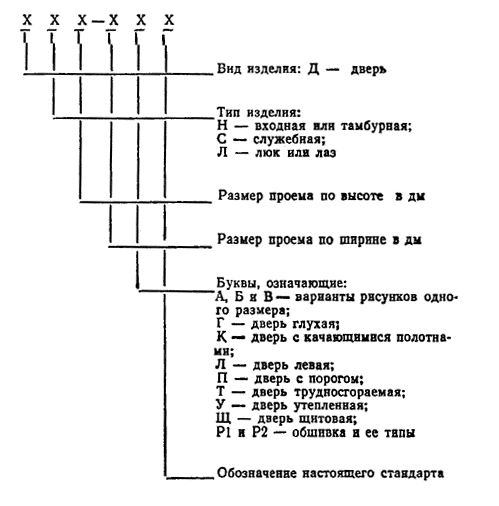 Примеры условных обозначений:дверь входная или тамбурная однопольная для проема высотой 21 и шириной 9 дм, остекленная, с правой навеской щитового полотна, с порогом, с обшивкой типа 2:ДН 21—9ПЩР2 ГОСТ 24698-81 то же, с левой навеской рамочного полотна: ДН 21—9ЛП ГОСТ 24698-81дверь входная или тамбурная с качающимися полотнами для проема высотой 24 и шириной 15 дм:ДН 24—15К ГОСТ 24698-81дверь служебная двупольная глухая, для проема высотой 21 и шириной 13 дм, утепленная:ДС 21—13ГУ ГОСТ 24698-81люк однопольный для проема высотой 13 и шириной 10 дм: ДЛ 13—10 ГОСТ 24698-812. ТРЕБОВАНИЯ К КОНСТРУКЦИИ2.1. Двери должны изготовляться в соответствии с требованиями ГОСТ 475-78, настоящего стандарта и по рабочим чертежам, утвержденным в установленном порядке.2.2. Конструкция, форма и типоразмеры дверей должны соответствовать указанным на черт. 2 — 5, а размеры сечений — на черт. 6 — 13.2.3. Полотна щитовых дверей должны изготовляться со сплошным заполнением щита калиброванными по толщине деревянными рейками.Облицовка дверей производится материалами в соответствии с ГОСТ 475-78 в части, относящейся к дверям повышенной влагостойкости.При условии сплошной обшивки дверей с наружной стороны профилированными рейками по ГОСТ 8242-75 по слою пергамина по ГОСТ 2697-75 или обшивки оцинкованной сталью по ГОСТ 7118-78 допускается применение твердых древесноволокнистых плит марки Т-400 по ГОСТ 4598-74 или клееной фанеры марки ФК по ГОСТ 3916-69. Тамбурные двери допускается изготовлять без обшивки деревянными рейками. Рейки крепятся шурупами по ГОСТ 1144-80 или гвоздями по ГОСТ 4028-63 длиной 40 мм с антикоррозийным покрытием. Максимальный шаг креплений — 500 мм. Крепления в каждом ряду должны располагаться на одном уровне по всей ширине полотна.2.4. Нижние части полотен дверей типа Н должны быть защищены деревянными планками толщиной 16 — 19 мм или полосами из декоративного бумажнослоистого пластика толщиной 1,3 — 2,5 мм по ГОСТ 9590-76, сверхтвердых древесноволокнистых плит толщиной 3,2 — 4 мм по ГОСТ 4598-74, тонколистовой оцинкованной стали. Древесные и пластмассовые защитные материалы крепят водостойким клеем и шурупами с антикоррозийным покрытием, а стальные полосы — шурупами длиной 30 — 40 мм по ГОСТ 1144-80. Шаг крепления по периметру 100 мм. Размеры защитных планок и полос указаны на черт. 6 — 11.2.5. Полотна и коробки трудносгораемых и утепленных дверей типа С следует защищать тонколистовой оцинкованной сталью толщиной 0,35 — 0,8 мм по ГОСТ 7118-78 по всей поверхности с обеих сторон, как указано на черт. 12. Листы стали между собой соединяются в одинарный фальц.2.6. Полотна трудносгораемых дверей типа С с обеих сторон покрывают слоями асбестового картона толщиной 5 мм по ГОСТ 2850-75.Полотна утепленных дверей типа С покрывают с одной стороны слоем мягких древесноволокнистых плит толщиной 12 мм по ГОСТ 4598-74. По периметру полотна со стороны изоляции крепят гвоздями или шурупами деревянные рейки 1230 мм, шаг креплений 100 — 150 мм. 2.7. Для остекления дверей применяют оконное стекло толщиной 4 — 5 мм по ГОСТ 111-78. Если стекло находится на расстоянии 800 мм или менее от низа полотна и при использовании стекол большого формата, должны устанавливаться защитные ограждения. Примеры установки защитных ограждений приведены в рекомендуемом приложении 2. Толщина стекла, конструкция защитных решеток и изменения конструкции дверей, связанные с установкой электрозамков, должны быть указаны в рабочих чертежах.2.8. Для защиты от механических повреждений снижения шума и теплопотерь двери типа Н должны быть укомплектованы дверными закрывателями типа ЗД1 по ГОСТ 5091-78, уплотняющими прокладками по ГОСТ 10174-72 или из пористой резины по ГОСТ 7338-77, дверными упорами типа УД1 по ГОСТ 5091-78. В двупольных дверях должны устанавливаться задвижки ЗТ или шпингалеты ШВ по ГОСТ 5090-79.2.9. Необходимость комплектования дверей замками по ГОСТ 5089-80 должна указываться в заказе.2.10. Расположение приборов и их типы приведены в обязательном приложении 3. 2.11. В заказе на поставку дверей должно быть указано: число дверей по маркам и обозначение настоящего стандарта; вид и цвет отделки; толщина стекла; спецификация приборов.ГАБАРИТНЫЕ РАЗМЕРЫ ДВЕРЕЙ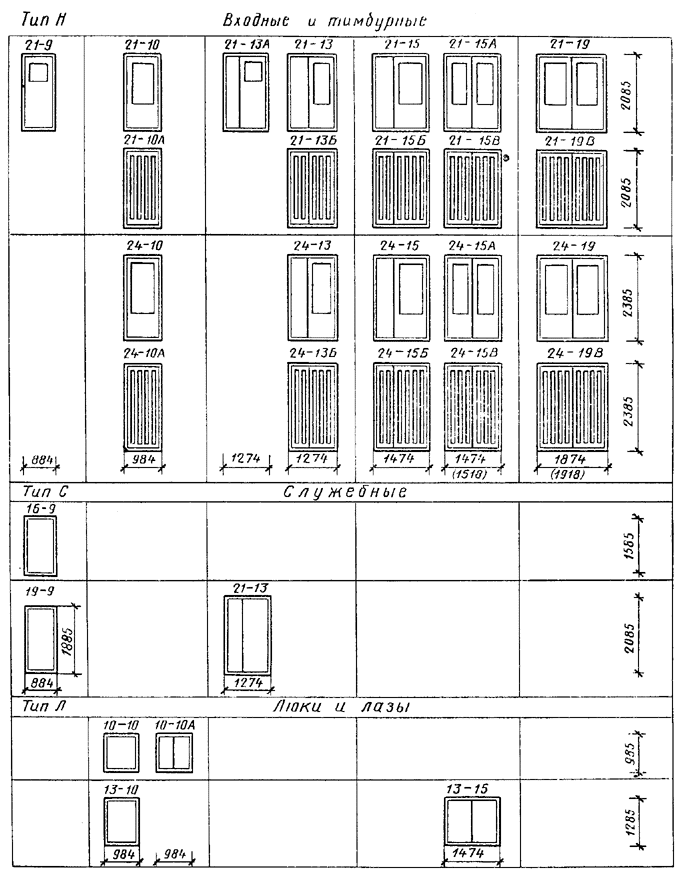 Примечания:1. Схемы дверей изображены со стороны фасада.2. Цифры над схемами дверей обозначают размеры проемов в дм.3. Размеры в скобках даны для дверей 21—15А, 21—19, 24—15A и 24—19 с качающимися полотнами. 4. Двери 21—9 и 21—13A предусмотрены для одноэтажных зданий и мусороприемных помещений.Черт. 1КОНСТРУКЦИЯ, ФОРМА И ТИПОРАЗМЕРЫ ДВЕРЕЙ Двери щитовые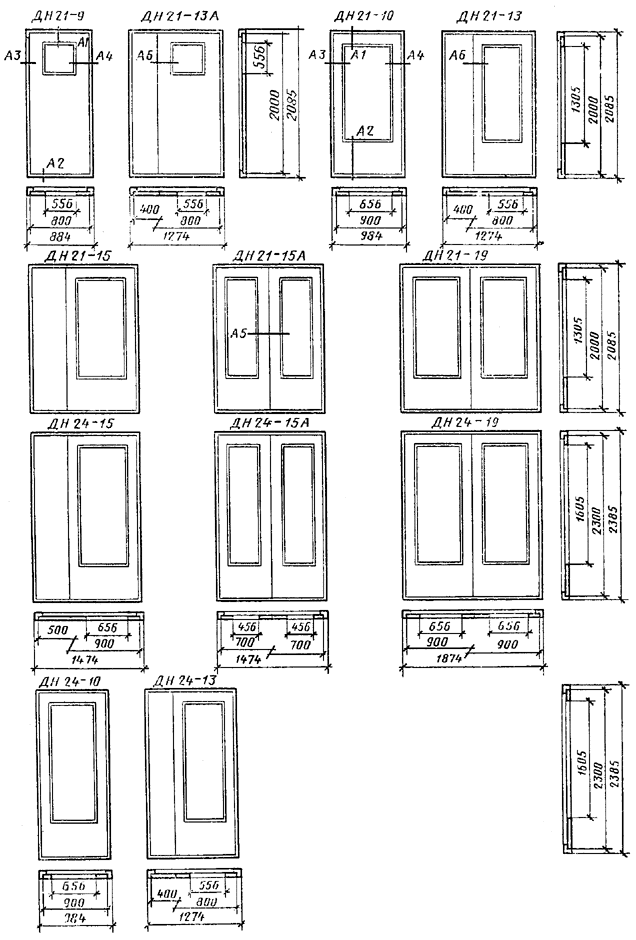 Сечения деталей см. на черт. 6 — 8. Черт. 2Двери рамочные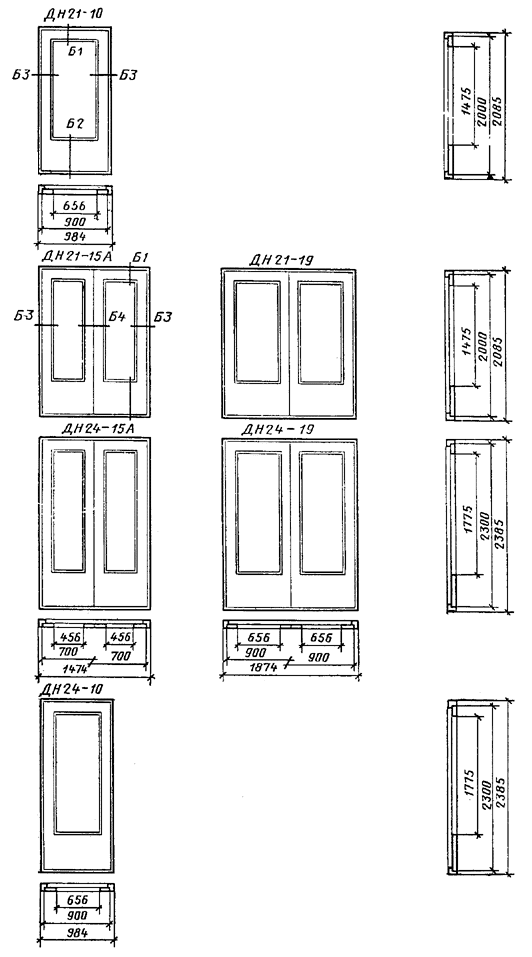 Сечения деталей см. на черт. 9.Черт. 3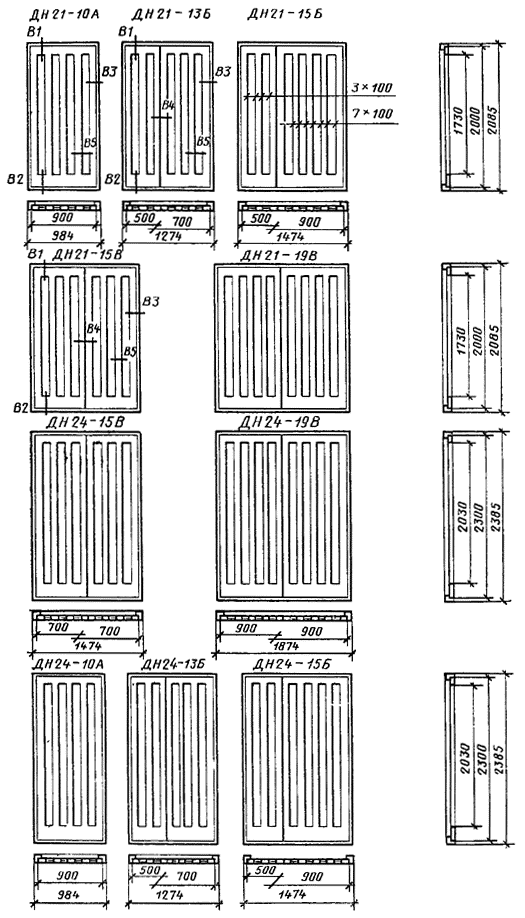 Сечения деталей см. на черт. 10. Черт. 4Двери рамочные с качающимися полотнами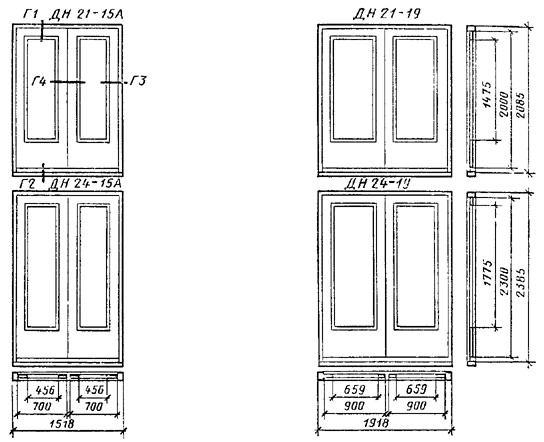 ТИП С Двери щитовые трудносгораемые и утепленные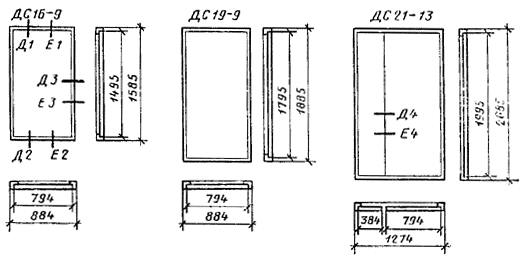 ТИП Л Люки и лазы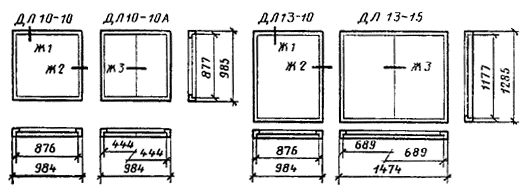 Сечения деталей см. на черт. 11 — 13. Черт. 5СЕЧЕНИЯ ДЕТАЛЕЙ ДВЕРЕЙТИП н Двери щитовые Сечение А1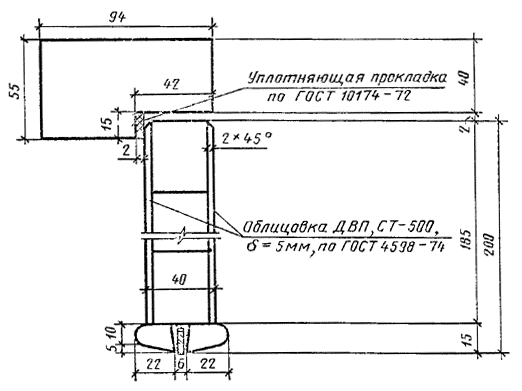 Сечение А2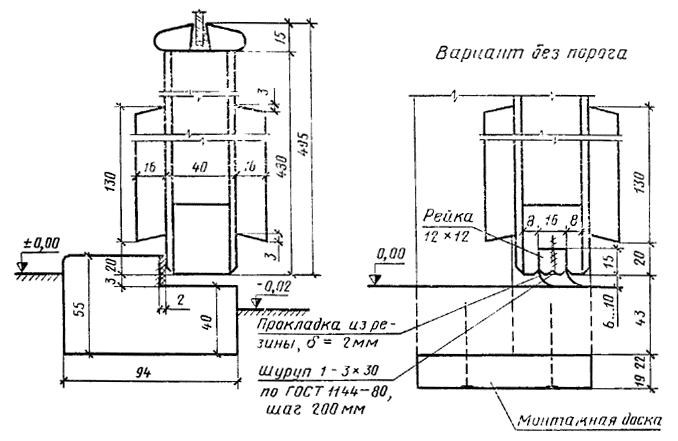 Черт. 6Сечение A3 					Сечение А4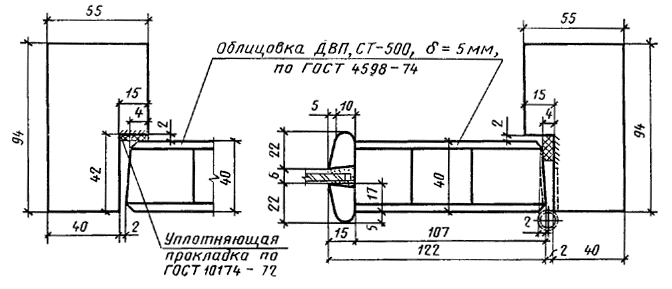 Сечение А5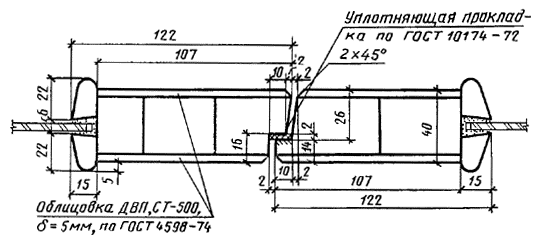 Сечение А6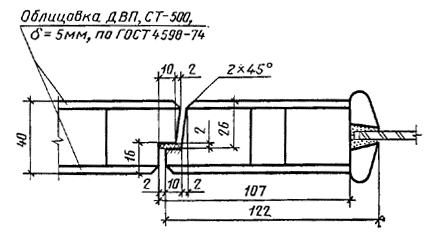 Вариант с обкладкой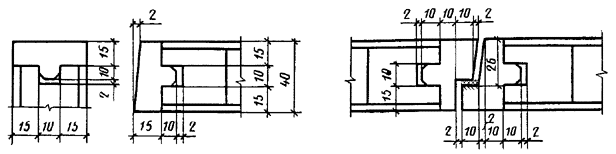 Черт. 7Двери щитовые с обшивкойСечение А1 				Сечения A3 и А4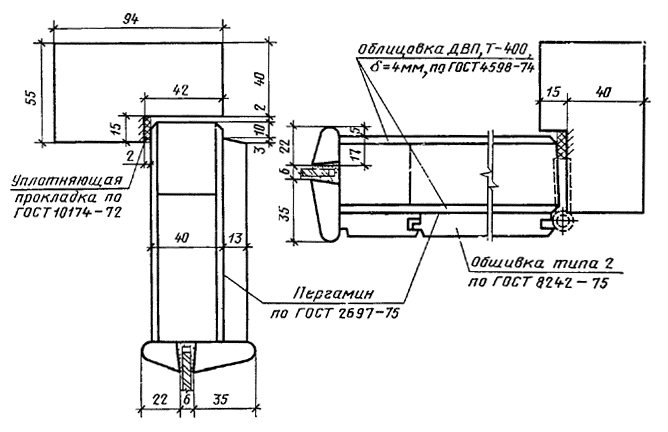 Сечение А2 					Сечение А5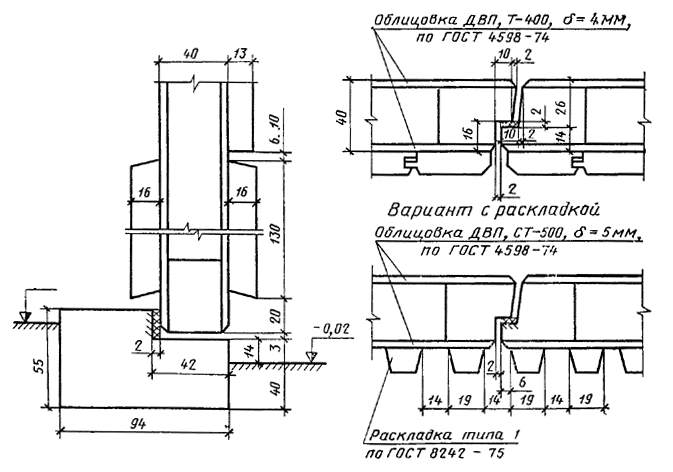 Черт. 8тип нДвери рамочныеСечение Б1 					Сечение БЗ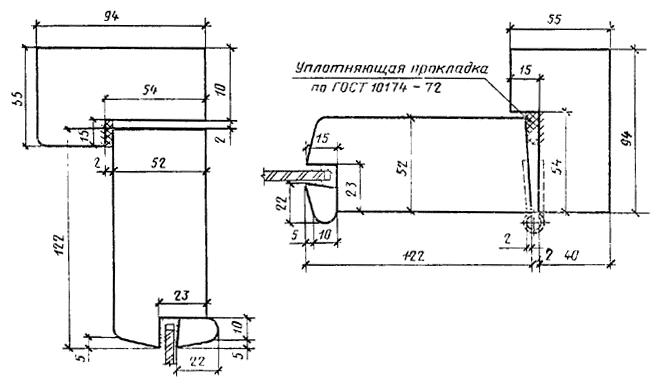 Сечение Б2 				Сечение Б4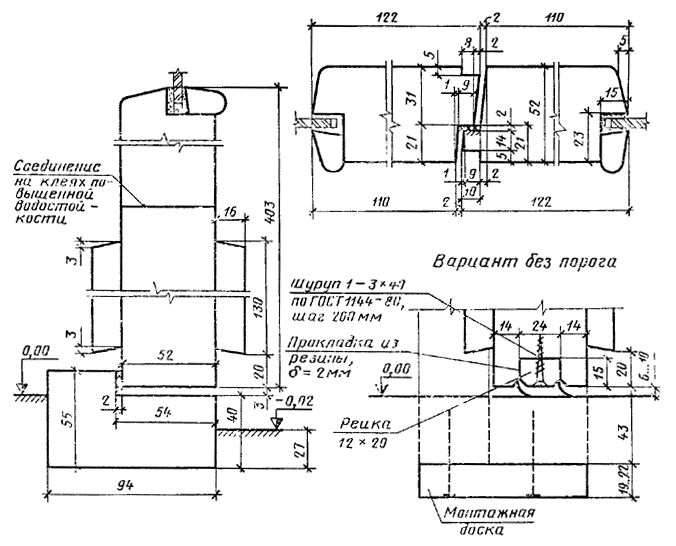 Черт. 9Сечение В1 				Сечение В3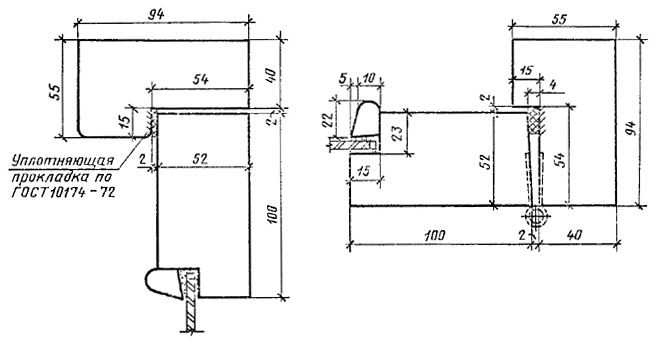 Сечение В2 			Сечение В4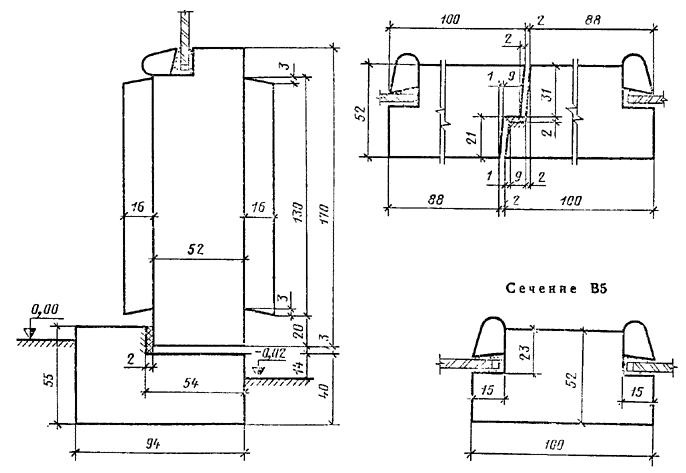 Черт. 10Двери рамочные с качающимися полотнамиСечение Г1 				Сечение Г3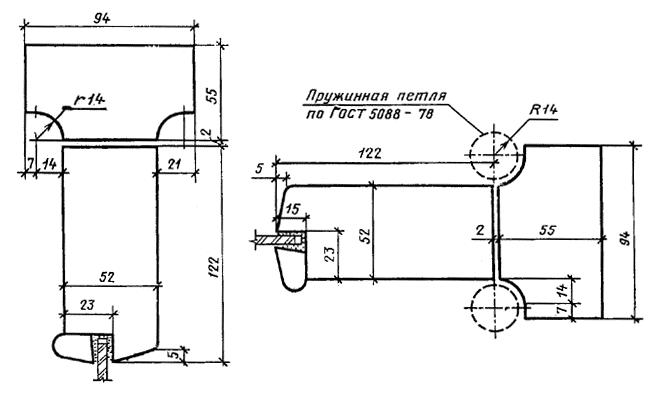 Сечение Г2 				Сечение Г4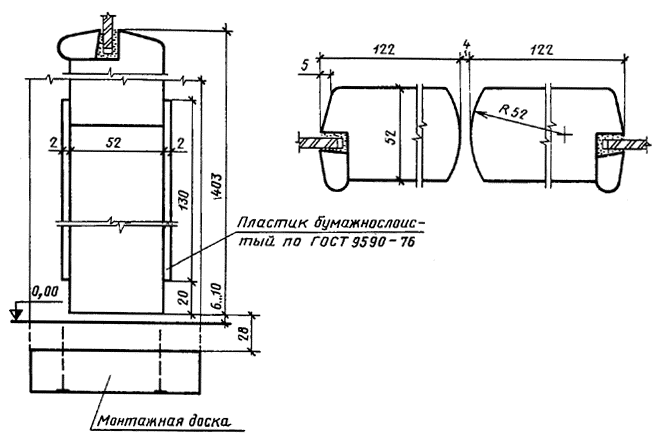 Черт. 11тип сДвери щитовые ТрудносгораемыеСечение Д1 				Сечение Д3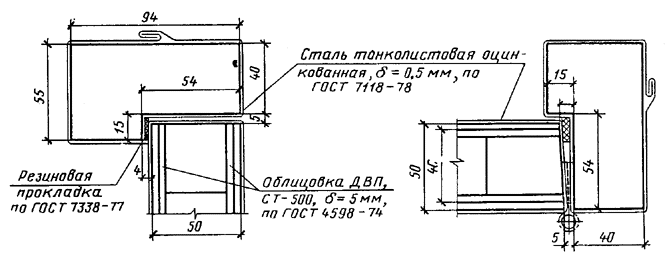 Сечение Д2 					Сечение Д4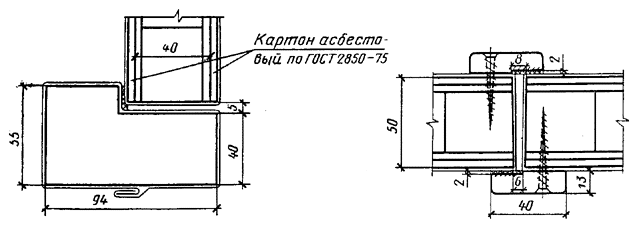 Черт. 12УтепленныеСечение El 					Сечение Е3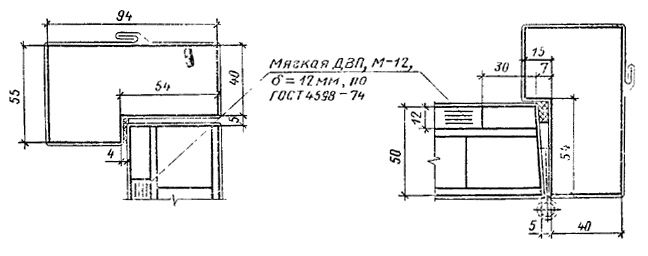 Сечение Е2 					Сечение Е4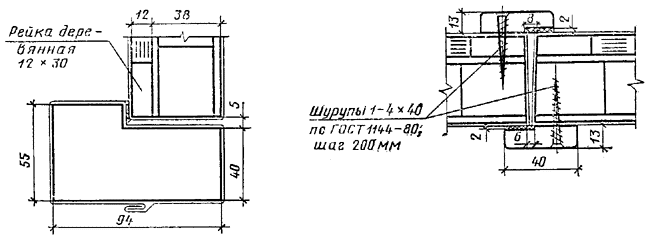 Черт. 12тип лЛюки и лазыСечение Ж1 				Сечение Ж3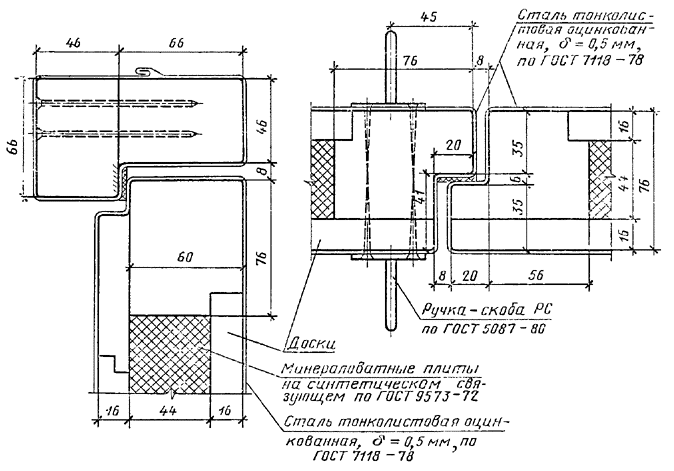 Сечение Ж2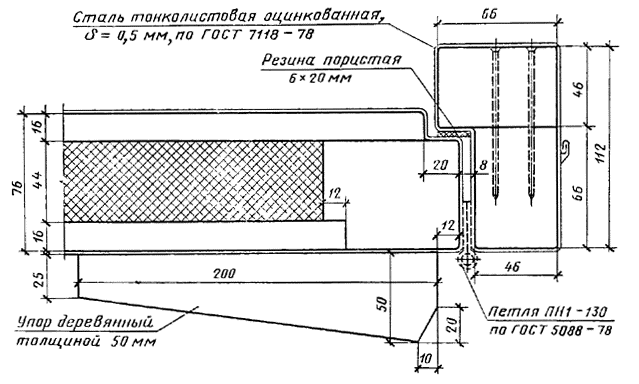 Черт. 13приложение 1 СправочноеРАЗМЕРЫ ДВЕРНЫХ ПРОЕМОВ В СТЕНАХ ТИП Н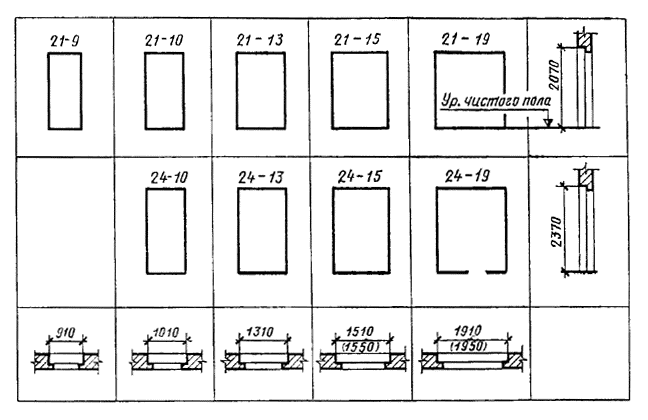 Примечание. В скобках указаны размеры проемов для качающихся дверей.ТИП С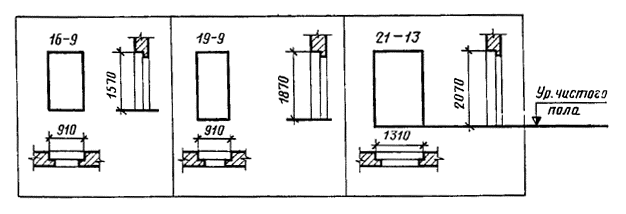 ТИП л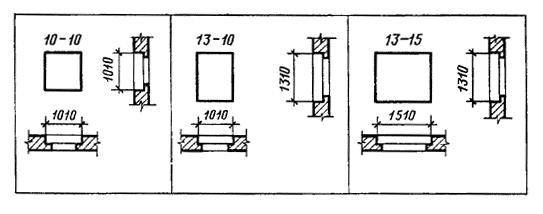 приложение 2 РекомендуемоеПРИМЕРЫ УСТАНОВКИ ЗАЩИТНЫХ ОГРАЖДЕНИЙ Деревянные ограждения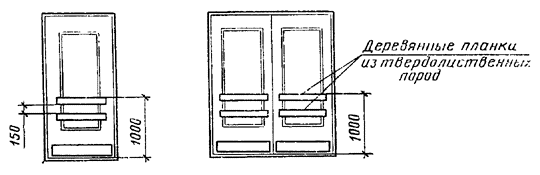 Металлические ограждения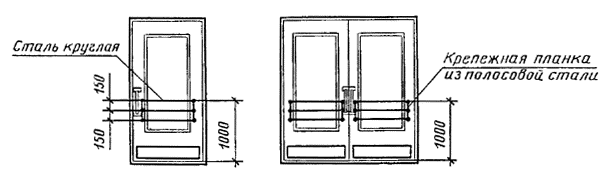 ПРИЛОЖЕНИЕ 3ОбязательноеРАСПОЛОЖЕНИЕ ПРИБОРОВ В ДВЕРЯХ Однопольные двери типов Н и С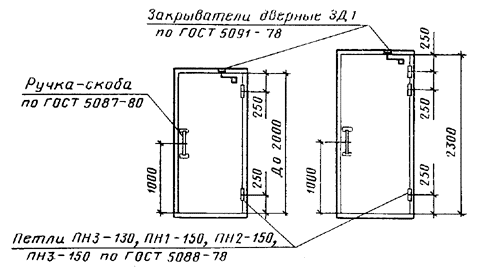 Двупольные двери типов Н и С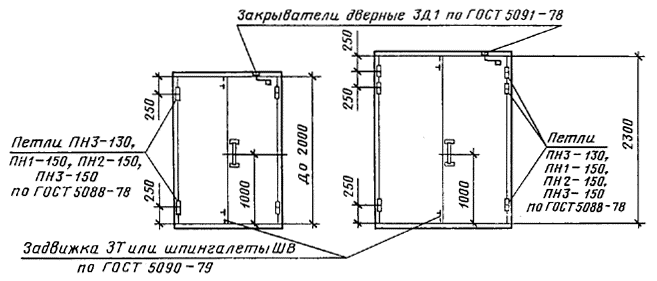 Двери типа Л 				Петля для противовеса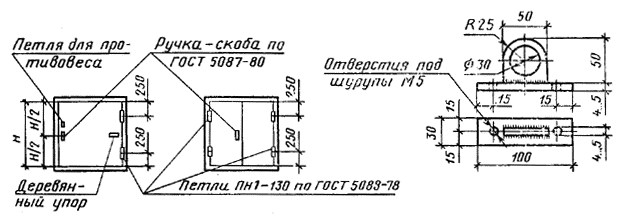 Примечания:1. В дверях типа С закрыватели не устанавливаются.2. Замки устанавливаются в случаях, предусмотренных рабочими чертежами.3. Ручки-скобы могут устанавливаться вертикально или горизонтально.4. Петли для противовеса устанавливаются в однопольных люках. Допускается применение петель другой конструкции. 